SOME MASSES LISTED BELOW ARE LIVESTREAMEDCONFESSIONS:  Saturday morning after 10am Mass, Saturday evening 6pm-6.15pm, and on request.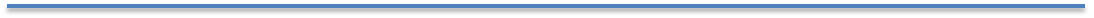 BIRTHDAYS THIS WEEK: Anne White, Janet Jones, Lauren Oshisanya, Tal Cox, Theo Oshisanya.TOWNHILL LIVESTREAMS: Townhill Parish Masses are typically livestreamed 11am on Sunday and 10am on Monday. To access the livestream link, please use the Mumbles Parish website the usual way, or search for Our Lady of Lourdes Townhill on YouTube. SECOND COLLECTION: There will be collection this week for Sick and Retired Clergy.TOWNHILL FUNDRAISER: There will be a ‘quality’ Bric a Brac Sale on Friday 20th August, outside our parish church, from 11am to 3pm, in aid of our sister parish of Townhill. Donations can be brought to the church or contact Jackie on 601058 or Anne on 07447 422397 to arrange collection. Please support this event.CAFOD: Many Congratulations and a huge THANK YOU to Breda Regan and Lynn Smith for completing their 50 miles of the Welsh Coastal Path. They have raised £790 to support people affected by the climate crisis, the pandemic and poverty. Sincere thanks to all who have so generously supported them.OUR PARISH MASSES: NO CHANGES TO SOCIAL DISTANCING: The current COVID-related arrangement in our parish church (4 Masses every weekend and socially distanced seating at all Masses) will continue in the coming weeks. This arrangement, for the time being, may meet our public worship requirements without any need to abandon the present socially distanced seating in church. Parishioners who attend Mass regularly already have allocated seats, there is extra room for visitors, and there is more capacity in the 11.45am Sunday Mass (where the average attendance is 11). All this may change in the near future. In the meantime, parishioners who wish to switch to a different Mass, or who may not be attending in a weekend, should please inform Madeline (01792 361194; madelineolss@aol.com), who will release their seats. Please note that face covering is still required. Thank you. AWAY NOTICE: Fr Michael will be away from 16th to 31st August. INFORMAL COURSE ON FAITH AND DISCIPLESHIP: STARTING 9TH SEPTEMBER: We will be offering a parish-based informal course on the Christian faith in the Catholic tradition and its relevance for life today. Participants will meet other people, watch inspiring videos, share ideas, explore Catholic beliefs, and think about questions that really matter. Planned to start later this summer, we will meet once a week, starting Thursday, 9th September, 7.30pm-8.30pm. The sessions will cover a range of issues, including happiness, the purpose of life, God, religion and faith. This course will be suitable for anyone who is interested in exploring the Catholic faith, non-practising Catholics who are considering returning to active practice, and Catholics who want to deepen their faith. If you or someone you know would like to join, please get in touch with Father Michael (mumbles@menevia.org).WE REMEMBER THE SICK AND HOUSEBOUND, AND THOSE WHO HAVE ASKED FOR OUR PRAYERS: Isabelle Gilfedder, Bernard Gregory, Bill Gill, Claire Clancy, Roy Miller, Frank Bowen, Michael Guerin, Theresa Plunkett, Eira Hooper, Janet Ohwo, John Grant, Kath Bowling, Doris Renninghoff, Pat Davies, Frances Traylor, Rosemary Ronan, Mary Brearley, Audrey Robinson, Maria Davies, Angela Matthews, Millie Richards, Janet Blackburn, Eleanor Scowcroft, Joe Blackburn, Yvonne Richards, Maria Watkins. WE REMEMBER THOSE WHOSE ANNIVERSARIES OCCUR ABOUT THIS TIME: Robert Morris, Margaret Kavanagh, Gordon Webb, Harold Wood, Fr Basil Rowlands, Paula Lee, William Clancey, Ivor John, Karl Anthony Pritchard, Fr Patrick Daly, Freda Doughty, M.E. Williams, Rocky Rockminster, Fr Patrick Collins, Stephan Holohan. Our Lady Star Of The Sea Catholic ChurchThe Presbytery, 22 Devon Place, Mumbles, Swansea, SA3 4DRRev. Fr Michael ’Tega Akpoghiran, O.P. Tel: 01792 367283Rev. Fr Clement Oloruntoba, O.P. (Singleton Hospital Chaplain) 07459335606Parish Safeguarding Rep: Mrs Clare Power Tel: 01792 401781  email: mumbles@menevia.org      twitter: @OLSS_Mumbles https://www.facebook.com/OLSSMumbles/St David`s Catholic Primary SchoolWest Cross, Swansea, SA3 5TSTel 01792 512212Headteacher: Ms E. Richardshttp://www.stdavidscatholicprimary.swansea.sch.uk/email: 6703303_stdavidscatholicprimaryschool@hwbcymru.net https://www.facebook.com/StDavidsCPS/`Love God, Love Learning, Love Life`Date & Liturgical CelebrationTimeMass IntentionSunday 15th AugustThe Assumption of the Blessed Virgin Mary (Solemnity)  Sat. Vigil 6.30pm              8.30am10.30am             11.45amJack & Jim Morris, RIP Anniversary (B T)Renėe Delma, Celebration of Life (E W)For the Intention of Joe Blackburn (A & B D)Parish CommunityOur Lady’s Lamp: For Maria & John Grant (C S)Monday 16th     10.00amMass in TownhillTuesday 17th    Weekday in Ordinary Time9.30am(Livestreamed)Doreen Favro, RIP (T O’D)Wednesday 18th Weekday in Ordinary Time9.30am[Livestreamed]Fr Jerome Ituah, Ordination Anniversary (A & K, P R)Thursday 19th  Weekday in Ordinary Time9.30am     (Livestreamed)Barrie Matthews, RIP (M E)Friday 20th  St Bernard, Abbot & Doctor of the Church9.30am(Livestreamed)Barrie Matthews, RIP (M M)Saturday 21st     St Pius X, Pope10.00am(Livestreamed)Laurence Jones, RIP (S M & S M)Sunday 22nd August21st Sunday of the YearSat. Vigil 6.30pm8.30am10.30am 11.45amFr Michael Fewell, RIP (M A)Barrie Matthews, RIP (E T)Barbara Owen, Birthday Thanksgiving (M W)Parish Community